*Kayıt sırasında bildirdiğim adresle birlikte yukarıda belirttiğim e-posta adresine yapılacak tebligatların da Tebligat Kanununa göre tarafıma yapılmış sayılacağını kabul ve beyan ederim.
Akademik Yıl20… / 20…20… / 20…YarıyılYarıyıl         Güz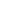          Güz        Bahar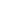         Yaz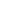 Fak./YO /MYOBölümüBölümüAdı SoyadıÖğrenci NoÖğrenci NoCep TelE-PostaE-PostaDers Alma         SAÜ Diğer Fakülte ve Bölümlerinden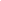          SAÜ Diğer Fakülte ve Bölümlerinden         SAÜ Diğer Fakülte ve BölümlerindenGerekçe        AKTS Tamamlama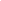 Dersin KoduDersin AdıDersin GünüDersin SaatiDers Alacağınız Bölüm/FaKülte AdıÖğrencinin İmzası*Fakülte / YO / MYO Onayı